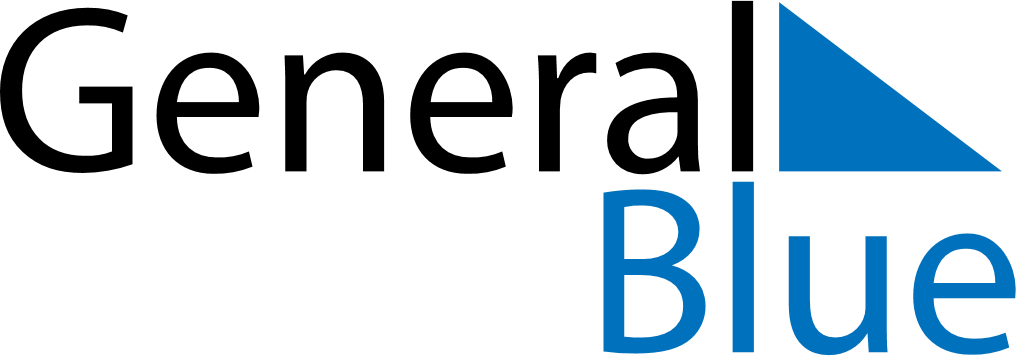 June 2022June 2022June 2022June 2022Svalbard and Jan MayenSvalbard and Jan MayenSvalbard and Jan MayenSundayMondayTuesdayWednesdayThursdayFridayFridaySaturday1233456789101011PentecostWhit Monday12131415161717181920212223242425Midsummar Eve2627282930